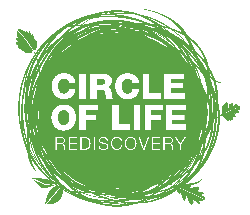 Kit for Practitioners As a Forest School practitioner you may need certain tools and equipment to prepare materials, maintain tools and manage the Forest School site. You may need to harvest poles and rods for activities, coppice areas of woodland, clear areas of bramble/nettles, remove ‘risks’ such as hanging deadwood or eye level sticks. However do remember that any major tree work should be carried out by a professional tree surgeon. All tools need to be kept appropriately in secure storage and regularly maintained. As an OCN Level 3 practitioner you may eventually work with the children to use these tools. Advanced Forest School Kit The following list contains some ideas for an OCN Level 3 practitioner to use with a group, perhaps working with the children in some ‘higher risk’ activities such as tool use, fire lighting and cooking. Remember to store tools securely and separately from other resources as children should not be accessing them without a supporting adult. This list may be in addition to the basic kit list. The full kit listed below (not including the digital camera) would cost approximately £200 - £300 depending on quantities of each item. Bow saws, spare blades & blade guardsSecateursLoppersKnifesHand drill & viceHacksaws & spare bladesRopes & stringsChildren’s work glovesFire lighting kitFire container (if no suitable pit available)GrillKettle & cupsPopcorn popperCooking pot & utensilsWater carriersHand wipes/gelFirst Aid kitBoundary tape/markersAppropriate storage – rucksack/boxDigital cameraForest Kindergarten Manual developed by Scottish Forestry:  https://www.owlscotland.org/local-options/forest-kindergarten/Sample Kit List from an Outdoor Practitioner Contact arrangements Fully charged mobile phone for each staff member with relevant phone numbers, that has reception on site Daily off-site register completed & details left with administrator/manager Daily site check form Litter/dog mess management Heavy duty bin liner bags Sturdy gloves for adults and children Plastic bags for small quantities of rubbish created by the group Dog mess bags Dog mess marking system Litter pickers Miscellaneous items Spare clothes First aid bag Sunscreen/insect repellent iPad or tablet Any necessary medication for a specific child - follow your setting policy for administration & storage Snacks and drinks Warm flask of drink on cold days Spare drinking water Snack plus extra!Shelter Bothy bag, tipi or tarp system Fleece blanket (for warmth) Space blanket (emergencies) Hand hygiene bag Plastic bag for paper towels Bottle/canister of warm water, soap, paper towels Hand wipes for emergency use Alcohol rub (for adults) Tissues Toilet bag plus portable toilet/potty Toilet paper in plastic bag Biological waste bags Travel potty or toilet Tarp or other means of ensuring privacy Learning items Magnifying glasses Nature ID chartsRope/hammock/other Other specific items Children’s backpacks Snack Drink Portable seat Spare hat, gloves, etc.